I. Ovládanie programuUveďte, akým spôsobom inštalujeme a aktualizujeme program, prevedieme archiváciu a obnovu firmy.Program inštalujeme z ..................................................... alebo z ..................................................... Aktualizácie programu Omega môžeme získať cez menu:...................................... ......................................., podmienkou stiahnutia je ................................................................................................. Aktualizáciu môžeme previesť aj priamo z inštalačného ................Archiváciu firmy prevedieme cez menu: .......................................... ..............................................Obnovu firmy prevedieme cez: .......................................... ............................................., II. Vytvorenie novej firmy		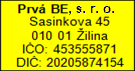 Založte podvojné účtovníctvo pre firmu Prvá BE. Nová firma je platcom DPH Meno užívateľa: omegaAdresa: Sasinkova 45, 010 01 Žilina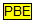 IČO: 453555871; DIČ: 20205874154; IČ DPH SK 20205874154Vytvorte v skicári logo a pečiatku, vložte logo, aj pečiatku do programu.Novú firmu založíme cez menu: ......................................................  ......................................................Údaje o firme (logo, pečiatka...) doplníme cez ......................................................  ......................................................  ......................................................Partneri firmy: Servírka s.r.o., Reštauračná 345, Martin , IČO: 56301174, firma nie je platcom DPHČašník a.s., Barová 7, Košice, IČO: 56854148, firma je platcom DPH, IČ DPH: SK 2020122587Partnerov pridáme cez menu:  ......................................................  ......................................................Ďalšie číselníkyPridajte svoje meno a priezvisko, ako zamestnancaZamestnanci cez: ......................................................  ......................................................Do cenníka služieb pridajte daňové poradenstvo (12 € za hod), účtovné poradenstvo (5 € za hod)Cenník služieb cez: ......................................................  ......................................................Nastavte bankový účet: SK28 1100 0000 0026 2874 0740, zostatok 350 eur, aú: 221 001, číselný rad BÚČ-2016/01a pokladnicu, zostatok 700 €, aú: 211 001Postup zadávania bankových účtov je cez menu:a. ......................................................  ......................................................b. ...................................................... ......................................................c. ...................................................... ...................................................... ......................................................Postup zadávania pokladnice je cez menu:   ......................................................  ......................................................III. Evidencia účtovné dokladyOtvorte účty K 1.1 má firma nasledovné zostatky na účtoch:● Stavby   	500 €    	● ZI    	1 200 € 	● BÚČ 	350 €● Odberatelia 	300 € 	● Pokladnica  	700  €  	● Tovar    	200 € 	● Oprávky k stavbám 	200 €	● Dodávatelia 	750 €Účty hlavnej knihy otvárame cez ponuku:  ...............................................  .................................................... , vyberieme okruh: ....................................................... a evidenciu  ...................................................... na záložke ....................................................... zaklikneme štvorček  ...................................................... a vyberieme účtovné obdobie: .......................................................Účtovanie v hlavnej knihe:V Evidencii  Účtovné doklady znamená zakliknutý štvorček v stĺpčeku:ZAM ......................................... OZN ............................................... NEÚ ......................................... PRE ............................................... DPH ......................................... SYS ...............................................V Evidencii  Účtovné doklady znamená:červený partner, že faktúra je .....................................................žltý partner, že faktúra je .....................................................Vytlačte interný doklad za účet 701 a  súvahu jednoduchú za obdobie „otvorenie“Interný doklad za účet 701 vytlačíme cez: ................................................. .................................................Súvahu jednoduchú vytlačíme cez: ................................................. ..................................................Zaevidujte neuhradené faktúry z predošlého rokaprijatá faktúra od firmy Servítka, s.r.o. z 15. mája 20..., číslo fa 12/20..., suma 750 €vystavená faktúra pre firmu Čašník, a.s. z 26. decembra 20..., číslo fa 23/20..., suma 300 €Neuhradené faktúry zaevidujeme z minulého roka cez menu: .................................................  ......................................................a. pohľadávku do okruhu: ......................................................b. záväzok do okruhu:  ......................................................dôležité je účtovné obdobie: ..................................................a zaklikneme príznak: ...............................................ZásobyPri založení nového účtovníctva je potrebné zadať zásoby cez:a. ......................................................  ...................................................... b. ......................................................  ......................................................c. ......................................................  ......................................................